Estimadas familias: 	Estamos pasando por un momento difícil de la pandemia, por lo que esperamos se encuentren muy bien y cuidándose mucho. Les agradecemos su permanente colaboración y la fluidez en la comunicación para informar situaciones particulares. De esta manera se hace más ágil y amena el acompañamiento en este proceso. Como siempre valoramos la disposición para enviar las actividades realizadas por los niños dentro de los tiempos establecidos previamente.	 Sigamos cuidándonos mucho.              				    Saludos cordiales 								Las seños de segundo.ActividadesMartes 13 de octubre de 2020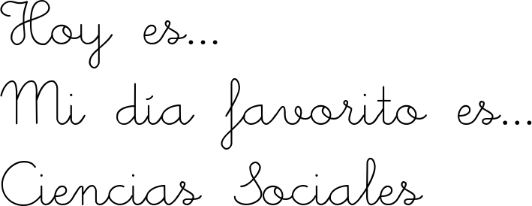 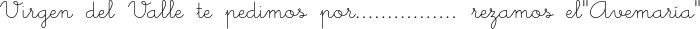 Ayer fue feriado, pero… ¿Sabemos por qué?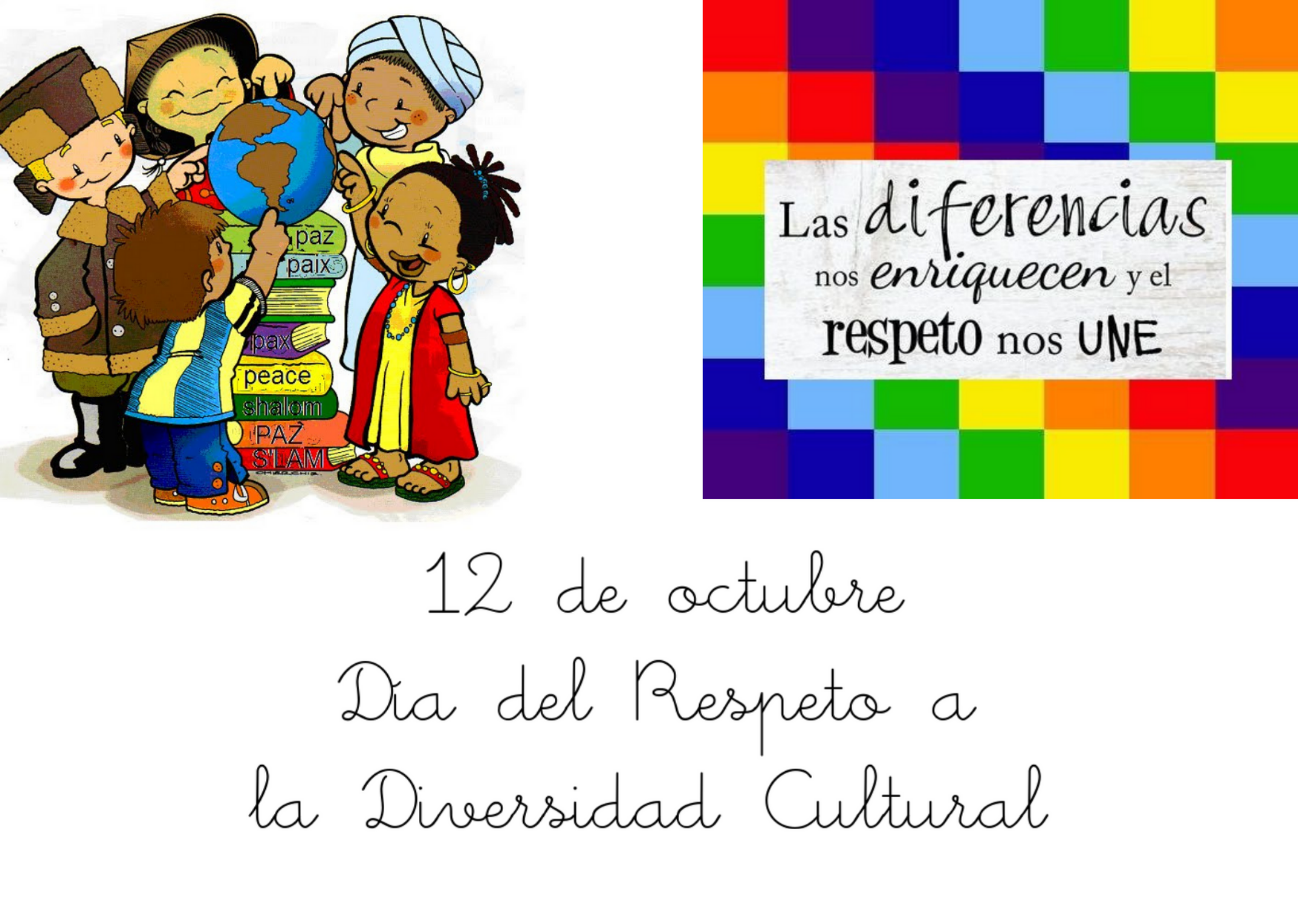 Copiamos el título anterior en el cuaderno, en cursiva.Preparamos nuestro lugarcito, nuestras orejas y ojos, para ver el siguiente video con mucha atención.https://www.youtube.com/watch?v=hpakHTuooIM&ab_channel=AprendiendoconMimi Después de mirar el video, vamos a crear ¡Nuestra propia bandera!Con lo que tengan en casa, palitos de helado, papeles, lanas, fideos, polenta, ¡lo que quieran!, tiene que ser en una hoja A4 y luego en la parte de abajo si nos queda un espacio, o sino le pegamos otro pedacito de hoja, o incluso puede ser parte de la bandera. Escribimos una frase, o 3 palabras que nos representen, a nosotros, nuestros valores, nuestras familias, amigos, como se cuenta al final del video. ¡A dejar volar la imaginación!Cuando las terminen suben la foto de su bandera al siguiente Padlet. ¡Las seños también hicieron las suyas! https://padlet.com/mnazar2/by8nx6w60o8np98n 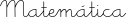 ¡De salto en salto!Completa las siguientes series en tu cuadernoTRABAJAMOS POR MEET Miércoles 14 de octubre de 2020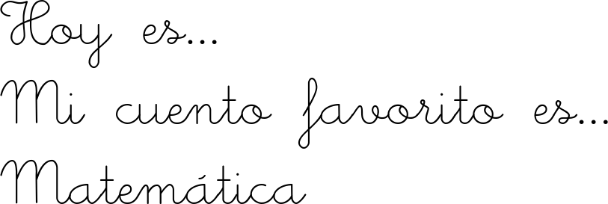 ¡Jugamos con las figuras!Observa y completa la secuencia analizando qué significa cada una figura. Sabiendo que: DATO:	RECTÁNGULO: 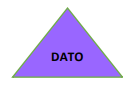 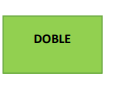 CÍRCULO: 		PENTÁGONO: 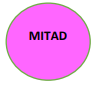 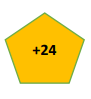 ESTRELLA: 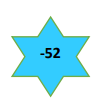 ¡Atención con las flechas!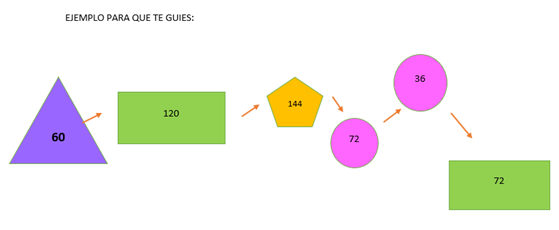 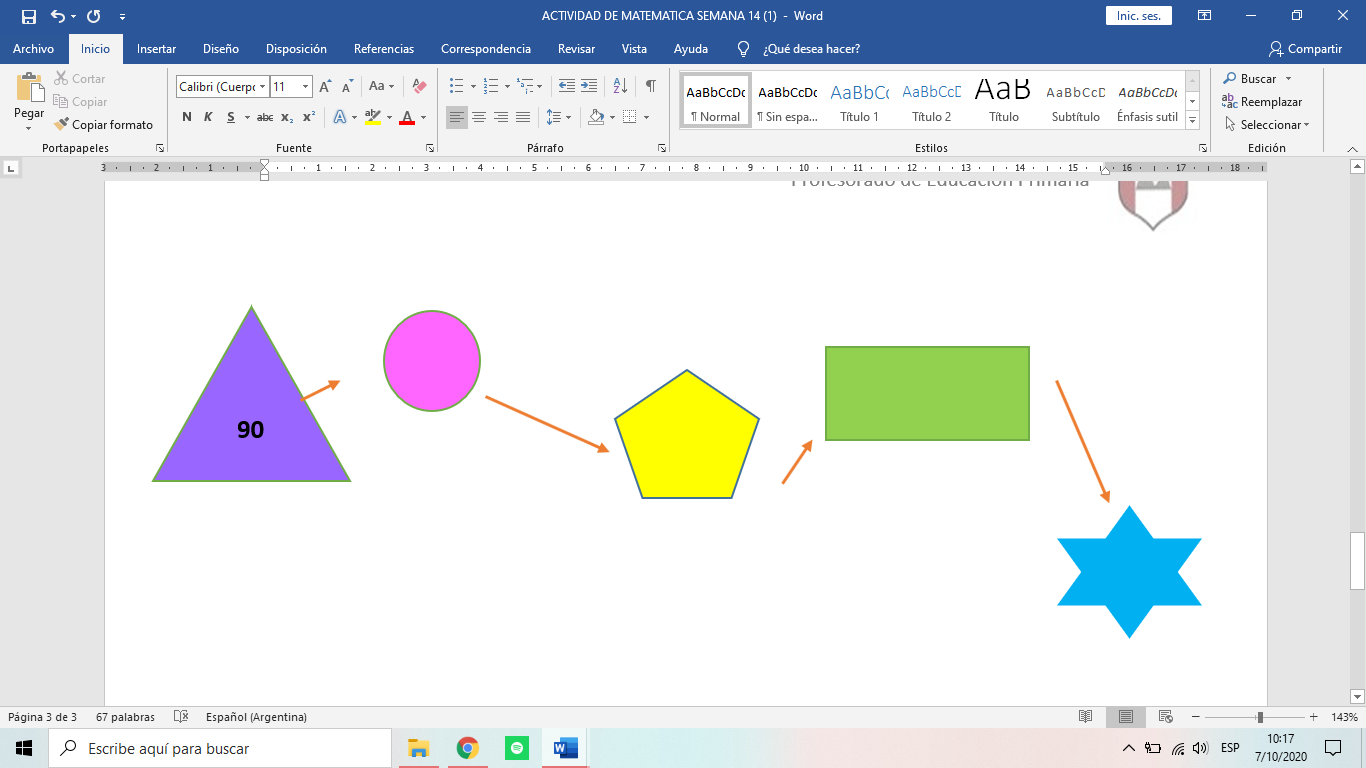 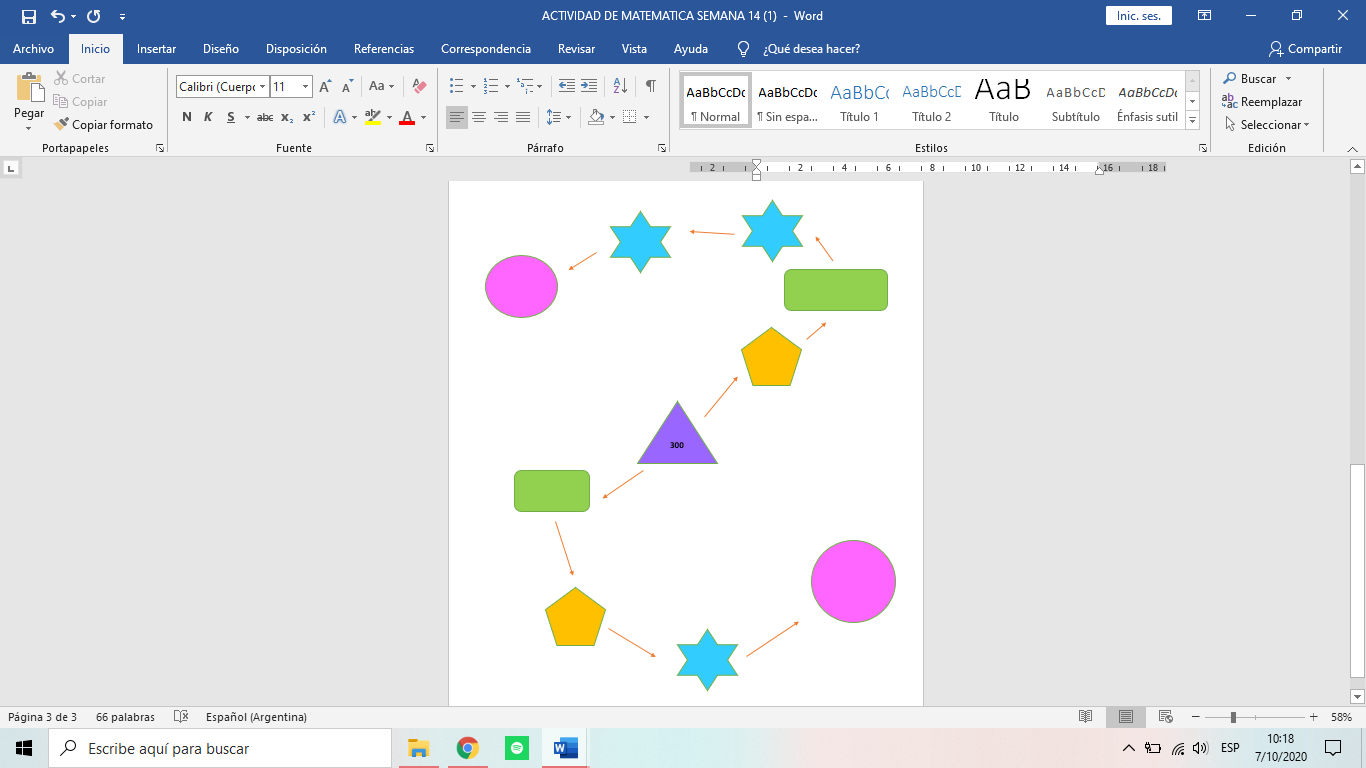 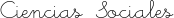 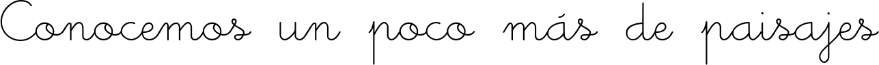 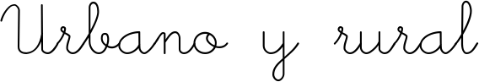 Observamos las siguientes imágenes, pensamos y luego respondemos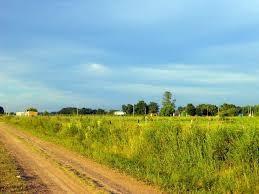 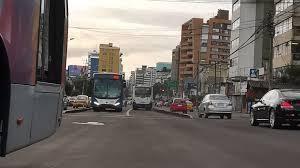 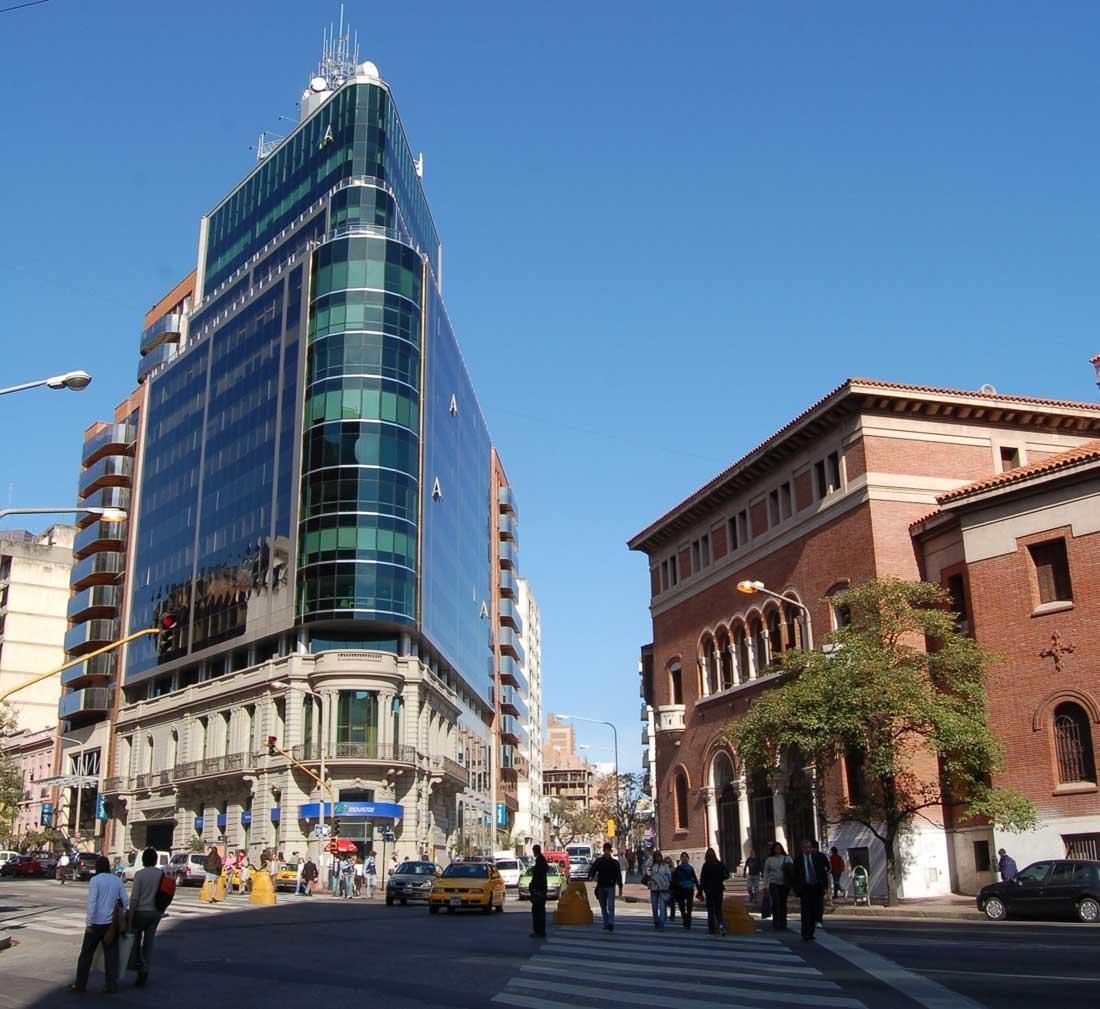 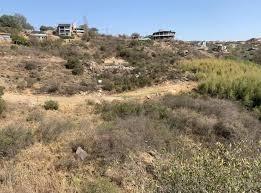 ¿Los paisajes son iguales? ¿Qué vemos en las imágenes anteriores? ¿Qué es el espacio urbano? ¿Qué es el espacio rural? ¿Hay autos? ¿Casas?Buscar información, en revistas, internet, preguntando a algún familiar, o contamos lo que sabemos y completamos brevemente el siguiente cuadro. ¡¡ La primera característica va de regalo!!TRABAJAMOS POR MEET Jueves 15 de octubre de 2020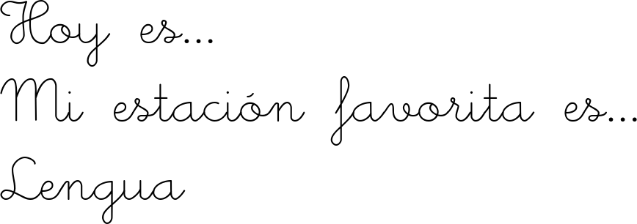 Copiamos el siguiente título y realizamos la actividad.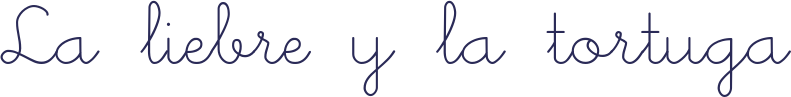 ¿Recordamos la fábula de la liebre y la tortuga que nos contó la Seño? Ordenamos en nuestros cuadernos la siguiente secuencia de imágenes. 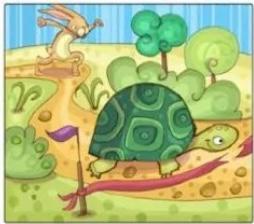 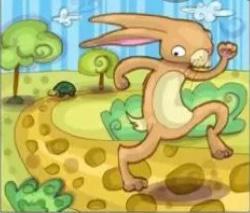 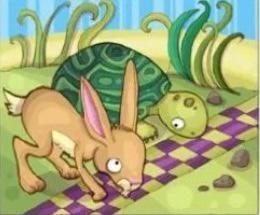 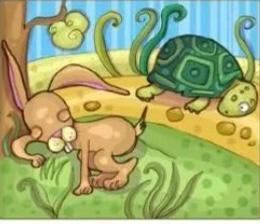 Escribimos en nuestro cuaderno un breve relato de lo que observamos en cada una de las imágenes.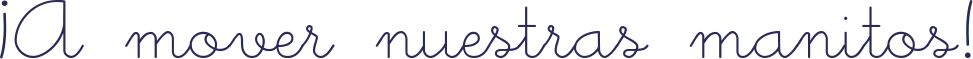 Para esta actividad vamos a necesitar la siguiente fotocopia.Sigue la línea de puntos sin levantar el lápiz de la hoja.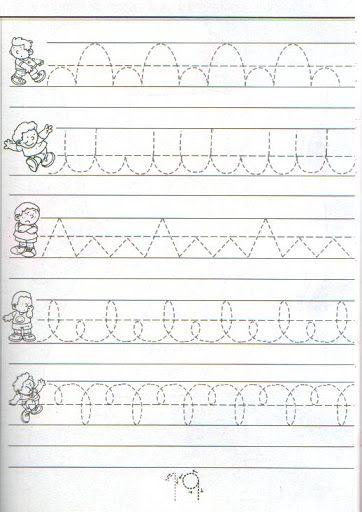 ¡Qué Problema!En una panadería trabajan Juan, María y Ana, ellos están encargados de hacer tapitas de alfajores. María fabricó la mitad de la cantidad que fabricó Juan. Ana elaboró el doble que Juan.Juan hizo 450 tapitas de alfajores. ¿Cuántas fabricaron María y Ana?TRABAJAMOS POR MEET Viernes 16 de octubre de 2020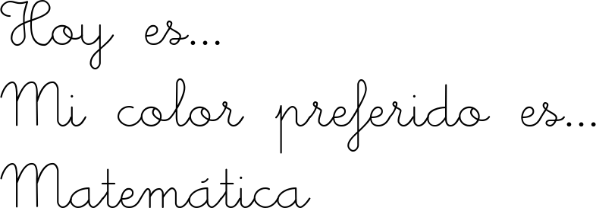 ¡A jugar con los anteriores y posteriores!Gira la ruleta, elige como mínimo 8 números, completa en tu cuaderno una tabla como la de abajo. https://wordwall.net/resource/4565775/anterior-y-posterior 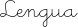 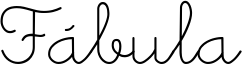 Copiamos en el cuaderno el siguiente título. Luego leemos en voz alta la fábula. 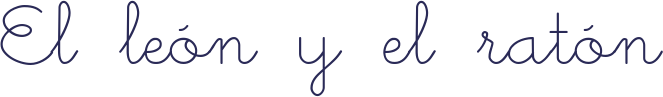 En un día muy soleado, dormía plácidamente un león cuando un pequeño ratón pasó por su lado y lo despertó. Iracundo, el león tomó al ratón con sus enormes garras y cuando estaba a punto de aplastarlo, escuchó al ratoncito decirle:—Déjame ir, puede que algún día llegues a necesitarme.Fue tanta la risa que estas palabras le causaron, que el león decidió soltarlo.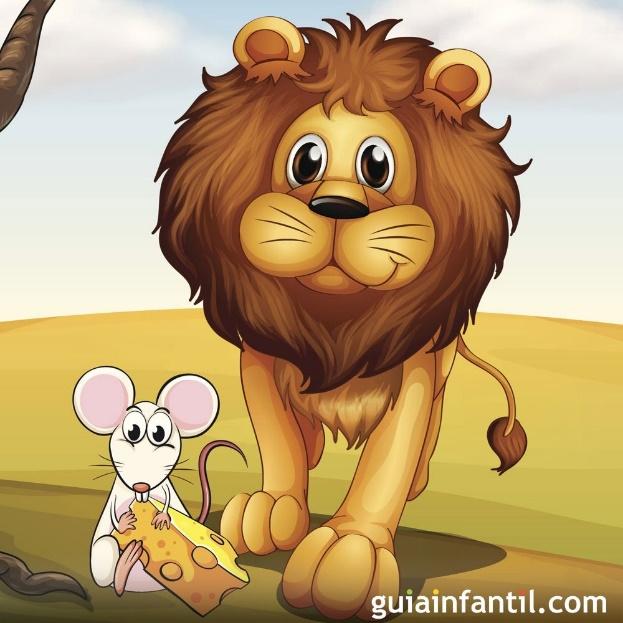 Al cabo de unas pocas horas, el león quedó atrapado en las redes de unos cazadores. El ratón, fiel a su promesa, acudió en su ayuda. Sin tiempo que perder, comenzó a morder la red hasta dejar al león en libertad.El león agradeció al ratón por haberlo salvado y desde ese día comprendió que todos los seres son importantes.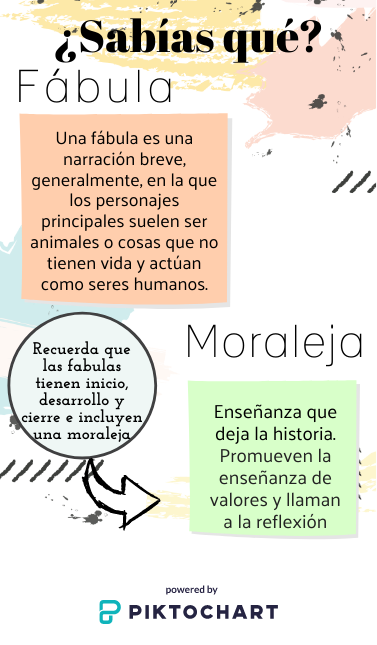 ¡A buscar información! Respondemos las siguientes preguntas en nuestro cuaderno ¿Quién es el autor o autora de la fábula anterior? ¿Cuál crees que es la moraleja?¿ Cuál es el desenlace de la fábula?Describe con 5 adjetivos calificativos al LeónEstimadas familias: Esta semana trabajaremos por Meet, un contenido de Ciencias Sociales, para lo cual los niños deberán tener una imagen de algunas vacaciones o paseo, para poder describir lo que ven en ella, con el fin de poder diferenciar los paisajes.Reconocemos que estas instancias involucran y necesitan de ustedes para acondicionar los dispositivos tecnológicos. Les pedimos, además, que al momento de conectarse, es importante que el niño pueda trabajar de manera ordenada, escuchando con atención y respetando lo solicitado por la docente.Muchas gracias.Las seños de 2do.620640660715730745900910920750790830CAMPOCIUDAD Pocos autosMuchos autosANTERIORNÚMEROPOSTERIORDÍASSEGUNDO ASEGUNDO BMARTES 12/10 14:30 hs.Grupo 1Augusto V.Santino.Joaquín C.Jerónimo R.Benja R.ConstantinoFrancisco C.  15:00 Hs Grupo 1De la Rúa Baltazar Godoy SantiagoAvendaño AgustinMartinez PazMarquez CatalinaBorsalino Maite16:00Grupo 2Limido MartinaRoca OliviaBochicchio LolaOlmos JuaniMontoya SantiagoRamos IgnacioMIÉRCOLES 13/1014:30 hs.Grupo 2Josefina B.Josefina R.Sofía K.IsabellaTeodora R. Agostina S.Valentina Z.15:30 hs.Grupo 3Agus S.Agus R.Valentín M.FrancoTomás M.Jerónimo J.Tomás P.16:30 hs.Grupo 4PaulinaPazEmiliaMartina C.Malena C.LujánCatalina B.15:00Grupo 3Freixas SalvadorEguilan NahuelDelgado IgnacioLario JazminPilar CabreraPalacio Maria Gracia16:00Grupo 4Oliva Maldonado AlejoAlcalde FedericoRolon Valentina Farias GuadalupeCastellano SofiaSavi Lourdes   JUEVES 14/1015: 00 hs.Grupo 5Juan B.Martín RMatías K.Agustín E.Benja S.Santiago C.Enzo 15:00 hs.Grupo 5Cordoba FelipeAsbert LourdesGalindo JuliaBaldoni SantinoTomaselli LorenzoAmuchastegui Lucas16:00 hs.Grupo 6Bruna ManuelMonasterio IgnacioIgna GuzmanAdzich MirkoTaborda Felipe